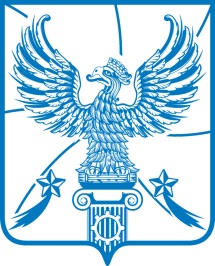 АДМИНИСТРАЦИЯМУНИЦИПАЛЬНОГО ОБРАЗОВАНИЯГОРОДСКОЙ ОКРУГ ЛЮБЕРЦЫ
МОСКОВСКОЙ ОБЛАСТИПОСТАНОВЛЕНИЕ04.06.2021                                                                                                     № 1818-ПАг. ЛюберцыОб утверждении Правил землепользования и застройки территории (части территории) городского округа Люберцы Московской областиВ соответствии с Градостроительным кодексом Российской Федерации, Федеральным законом от 29.12.2004 № 191-ФЗ «О введении в действие Градостроительного кодекса Российской Федерации», Федеральным законом от 06.10.2003 № 131-ФЗ «Об общих принципах организации местного самоуправления в Российской Федерации», Законом Московской области
от 07.03.2007 № 36/2007-ОЗ «О Генеральном плане развития Московской области», Уставом городского округа Люберцы Московской области, постановляю:Утвердить Правила землепользования и застройки территории (части территории) городского округа Люберцы Московской области, утвержденные Решением Совета депутатов городского округа Люберцы Московской области от 20.12.2017 №164/18 (в ред. от 20.03.2019 № 283/33, от 02.10.2019 № 317/39, от 25.03.2020 № 351/45, от 25.03.2020 № 352/45, от 02.09.2020 № 380/52,
от 02.06.2021 №434/63) (прилагаются).2. Опубликовать настоящее Постановление в средствах массовой информации и разместить на официальном сайте администрации в сети «Интернет». 3. Контроль за исполнением настоящего Постановления возложить на заместителя Главы администрации Малышева Э.В.Глава городского округа                              	                                   В.П. Ружицкий